THỂ LỆ CUỘC THITÌM KIẾM TÀI NĂNG KHỞI NGHIỆP ĐỔI MỚI SÁNG TẠO NGHỆ AN MỞ RỘNG NĂM 2024 (TECHFEST NGHE AN OPEN 2024)CƠ QUAN CHỈ ĐẠO: UBND tỉnh Nghệ An.ĐƠN VỊ TỔ CHỨC: Sở Khoa học và Công nghệ Nghệ An.I.	GIỚI THIỆU TỔNG QUANCuộc thi Tìm kiếm Tài năng Khởi nghiệp đổi mới sáng tạo Nghệ An mở rộng năm 2024 (Techfest Nghệ An open 2024) với chủ đề “Hành trình 8 năm Techfest Nghệ An - Liên kết phát triển” là chương trình tìm kiếm, chọn lọc, tôn vinh các ý tưởng, dự án khởi nghiệp đổi mới sáng tạo tiềm năng của các cá nhân, nhóm cá nhân, doanh nghiệp khởi nghiệp sáng tạo do người Nghệ An sáng lập hoặc đồng sáng lập ở trong nước và quốc tế, hoặc những người yêu mến Nghệ An sẽ khởi nghiệp tại Nghệ An. Cuộc thi là cơ hội để các doanh nghiệp khởi nghiệp quảng bá thương hiệu, kết nối sâu rộng với hội đồng chuyên gia, cố vấn hàng đầu trong và ngoài nước. Các chuyên gia, cố vấn với những kinh nghiệm, bài học đi trước sẽ đồng hành cùng các startup để tìm kiếm vấn đề, giải pháp, dẫn lối startup trên hành trình khởi nghiệp đổi mới sáng tạo. Hơn thế nữa, đây là cơ hội gọi vốn trực tiếp từ các Quỹ đầu tư trong tỉnh, trong nước, quốc tế, được tham gia tuyển chọn vào Chương trình ươm tạo thúc đẩy khởi nghiệp đổi mới sáng tạo chuyên sâu, được giới thiệu tham gia Techfest quốc gia và được hưởng các chính sách hỗ trợ Khởi nghiệp đổi mới sáng tạo tỉnh Nghệ An để các startup trưởng thành hơn, nhanh chóng vươn mình ra thế giới, cũng như đóng góp vào sự phát triển kinh tế - xã hội của tỉnh Nghệ An. Techfest Nghệ An open 2024 hướng đến thúc đẩy các giải pháp đổi mới sáng tạo giải quyết vấn đề của địa phương gắn với phát triển tiềm năng, thế mạnh và khai thác tài nguyên bản địa, các sản phẩm đặc trưng, đặc sản của địa phương theo chuỗi giá trị; đẩy mạnh phát triển các mô hình kinh doanh mới trong lĩnh vực tài chính, thương mại, du lịch, nông nghiệp công nghệ cao, công nghệ thông tin và công nghiệp sáng tạo, tạo sự đột phá góp phần thúc đẩy phát triển hệ sinh thái khởi nghiệp đổi mới sáng tạo và tăng trưởng kinh tế - xã hội cho tỉnh Nghệ An.II.	ĐỐI TƯỢNG VÀ ĐIỀU KIỆN THAM GIA CUỘC THI1. Đối tượng tham gia cuộc thi- Các tổ chức, cá nhân, nhóm cá nhân là người có ý tưởng, dự án khởi nghiệp có khả năng tăng trưởng nhanh dựa trên khai thác tài sản trí tuệ, công nghệ, mô hình kinh doanh mới là người Nghệ An hoặc dự kiến có triển khai trên địa bàn tỉnh Nghệ An.- Đối với các doanh nghiệp khởi nghiệp: Có thời gian đăng ký hoạt động không quá 5 năm kể từ ngày được cấp Giấy chứng nhận đăng ký doanh nghiệp lần đầu (cam kết đăng ký thành lập doanh nghiệp, văn phòng, chi nhánh tại Nghệ An) hoặc do người Nghệ An sáng lập/đồng sáng lập.- Mỗi tổ chức, cá nhân, nhóm cá nhân, doanh nghiệp khởi nghiệp có thể tham gia một hay nhiều ý tưởng, dự án khởi nghiệp đổi mới sáng tạo.2. Điều kiện tham gia cuộc thi- Ý tưởng/Dự án đã có sản phẩm mẫu (demo), khuyến khích sản phẩm đã được ứng dụng.- Sản phẩm dự thi không phải là đối tượng tranh chấp sở hữu trí tuệ.- Thực hiện đầy đủ các quy định của Quy chế cuộc thi, chịu trách nhiệm về tính chính xác của thông tin trong hồ sơ dự thi.- Không sử dụng các sản phẩm, dự án khởi nghiệp đã dự thi đạt giải và được công bố công khai tại các cuộc thi khác có tính chất tương tự để tham gia dự thi. Trong thời gian diễn ra cuộc thi, tác giả dự thi không được sử dụng sản phẩm, dự án tham gia cuộc thi này để tham dự các cuộc thi khác. Cam kết tham gia tất cả các hoạt động xuyên suốt cuộc thi.III. CÁC LĨNH VỰC DỰ THIĐối tượng dự thi có thể đăng ký ý tưởng, dự án khởi nghiệp đổi mới sáng tạo trong tất cả các ngành, lĩnh vực sản xuất, kinh doanh, dịch vụ phục vụ phát triển kinh tế - xã hội. Khuyến khích các ý tưởng, dự án Khởi nghiệp đổi mới sáng tạo giải quyết vấn đề của địa phương gắn với phát triển tiềm năng, thế mạnh và khai thác tài nguyên bản địa, các sản phẩm đặc trưng của địa phương theo chuỗi giá trị; đẩy mạnh phát triển các mô hình kinh doanh mới trong lĩnh vực về tài chính, thương mại, du lịch, nông nghiệp công nghệ cao, công nghệ thông tin và công nghiệp sáng tạo, góp phần thúc đẩy phát triển hệ sinh thái khởi nghiệp đổi mới sáng tạo và tăng trưởng kinh tế - xã hội cho tỉnh Nghệ An.IV. KẾ HOẠCH TỔ CHỨCIV. THỜI GIAN ĐĂNG KÝ VÀ HỒ SƠ DỰ THI Hồ sơ dự thi Hồ sơ dự thi gồm 01 bộ, được trình bày bằng Tiếng Việt, phông chữ Times New Roman, cỡ chữ 13-14, không tẩy xóa, đánh máy trên khổ A4, bao gồm các tài liệu sau đây: + Phiếu đăng ký dự thi theo mẫu (Mẫu M-1a hoặc M-1b); + Thuyết minh ý tưởng, dự án khởi nghiệp theo mẫu (Mẫu M-2); + Sản phẩm, mô hình, bản vẽ, phim, ảnh và các tài liệu kèm theo (nếu có); Mẫu hồ sơ dự thi và thông tin về Cuộc thi được đăng tải tại website:
https://ngheandost.gov.vn.2. Thời gian và địa điểm tiếp nhận hồ sơ dự thiThời gian nhận hồ sơ: Trước 17 giờ 00 phút ngày 15/9/2024.Địa điểm tiếp nhận hồ sơ: Hồ sơ đăng ký dự thi được nộp trực tiếp/trực tuyến theo địa chỉ sau: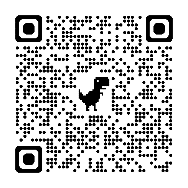 - Nộp trực tuyến theo Link hoặc quét mã QR để điền thông tin  https://s.net.vn/Techfestnghean2024 Hoặc nộp hồ sơ dự thi về địa chỉ email của BTC: hoanait@gmail.com- Nộp trực tiếp hoặc gửi qua đường bưu điện theo địa chỉ: Trung tâm Thông tin Khoa học Công nghệ và Tin học Nghệ An, số 75A Nguyễn Thị Minh Khai, thành phố Vinh, Nghệ An. Thời gian tính theo dấu bưu điện.Hồ sơ hợp lệ: là hồ sơ điền đầy đủ thông tin theo mẫu bằng tiếng Việt. Đối với các hồ sơ không cung cấp đủ thông tin, hồ sơ không được xem là hợp lệ và không được tham gia dự thi.3. Thông tin liên hệÔng Nguyễn Hữu Hòa - Trưởng phòng, phụ trách Trung tâm Hỗ trợ Khởi nghiệp đổi mới sáng tạo, điện thoại: 0977 550 600; Email: hoanait@gmail.com.V. CÁC VÒNG THIVòng sơ khảoDựa trên những thông tin, tài liệu đăng ký dự thi, Hội đồng Ban giám khảo sẽ tiến hành sơ tuyển lựa chọn 20 đội vào đào tạo (Tổ chức online/offline) để tham gia Chung kết cuộc thi.Chương trình đào tạoHình thức đào tạo được tổ chức trên nền tảng trực tuyến hoặc trực tiếp.Top 20 của cuộc thi được tham gia các hoạt động đào tạo về mô hình kinh doanh, kỹ năng thuyết trình gọi vốn, được kết nối với các chuyên gia, đối tác và nhà đầu tư.Sau khi kết thúc chương trình đào tạo, các đội thi hoàn thiện dự án nộp lại cho Ban tổ chức trình Hội đồng chung kết.Vòng chung kết- Thời gian, địa điểm: dự kiến trước ngày 15/10/2024 tại Trường Đại học Vinh. - Nội dung: 20 đội thi trình bày trực tiếp trước Ban giám khảo. Mỗi đội có 05 phút trình bày bằng Tiếng Việt, 02 phút chiếu video giới thiệu sản phẩm và 10 phút trả lời câu hỏi từ Ban giám khảo. Kết quả công bố các giải nhất, nhì, ba và khuyến khích.- Yêu cầu đối với đội thi:Các đội thi gửi bài dự thi cập nhật cuối cùng về địa chỉ email của Ban tổ chức trước 24h ngày diễn ra Vòng thi Chung kết.- Thứ tự thuyết trình: Theo thứ tự ngẫu nhiên.VI.	TIÊU CHÍ CHẤM ĐIỂM Ý TƯỞNG, DỰ ÁN KHỞI NGHIỆPQuy chế chấm thi, nội dung và thang điểm cụ thể do Ban Tổ chức Cuộc thi
quy định.VII.	CƠ CẤU GIẢI THƯỞNG01 Giải Nhất, tiền thưởng 40 triệu đồng.02 Giải Nhì, tiền thưởng 32 triệu đồng.03 Giải Ba, tiền thưởng 24 triệu đồng.04 Giải Khuyến khích, tiền thưởng 8 triệu đồng.Đối với các ý tưởng, dự án đạt giải Nhì trở lên được ưu tiên đề xuất với UBND tỉnh xem xét, phê duyệt đặt hàng thông qua thực hiện
nhiệm vụ khoa học và công nghệ cấp tỉnh theo quy định.Các hoạt động hỗ trợ khác: Các dự án đạt giải được giới thiệu vào vòng thẩm định của các Quỹ Đầu tư khởi nghiệp trong tỉnh và giới thiệu với các quỹ đầu tư khác trong và ngoài nước; đồng thời được nhận quà từ các Nhà tài trợ và các chính sách ưu đãi hỗ trợ Khởi nghiệp Đổi mới sáng tạo của tỉnh Nghệ An.VIII.	KHIẾU NẠI VÀ GIẢI QUYẾT KHIẾU NẠI1. Tổ chức, cá nhân có quyền khiếu nại về kết quả, việc vi phạm quy định, trình tự, thủ tục xét giải. Đơn khiếu nại phải ghi rõ họ, tên, địa chỉ và gửi cho Sở Khoa học và Công nghệ. 2. Việc giải quyết khiếu nại được thực hiện theo pháp luật khiếu nại và tố cáo và các quy định pháp luật có liên quan./.UBND TỈNH NGHỆ ANSỞ KHOA HỌC VÀ CÔNG NGHỆCỘNG HÒA XÃ HỘI CHỦ NGHĨA VIỆT NAMĐộc lập - Tự do - Hạnh phúcNghệ An, ngày 4 tháng 6 năm 2024Thời gianNội dungTháng 6/2024Phát động cuộc thi và các hoạt động truyền thôngĐến 17h00 ngày 15/9/2024Hạn cuối nhận hồ sơ dự thiTừ ngày 15/9 - 25/9/2024Tổ chức đào tạo hoàn thiện dự án; Chấm sơ loại -   Chọn 20 đội vào vòng chung kếtTừ ngày 25/9 - 05/10/2024Tổ chức các khóa đào tạo kỹ năng nâng cao  Từ ngày 05/10 - 15/10/2024Chung kết và trao giải Techfest Nghệ An open 2024Từ tháng 11/2024 Hoạt động hỗ trợ đào tạo, ươm tạo sau cuộc thi và kết nối với các nhà đầu tư, quỹ đầu tư.TTTiêu chíThang điểmThang điểmTTTiêu chí01101Độ sáng tạo của ý tưởng:- Đây có phải ý tưởng/ sáng kiến hoàn toàn mới hay không?- Cách thức giải quyết vấn đề có mới hay không?- Ý tưởng lặp lại/ đã có sản phẩm tương tự trên thị trườngÝ tưởng/ sáng kiến hoàn toàn mớiGiải quyết vấn đề cũ theo cách mới2Giải quyết vấn đề thực tế:- Vấn đề dự án hướng tới có phải nỗi đau thực sự của xã hội hay không?- Khả năng của dự án giải quyết vấn đề đến đâu?Ý tưởng lặp lại/ đã có sản phẩm tương tự trên thị trườngVấn đề không quan trọngGiải quyết nỗi đau chưa triệt đểVấn đề thực sự là nỗi đauGiải quyết triệt để và hiệu quả nỗi đau3Nhu cầu thị trường:- Dự án xác định rõ thị trường mục tiêu hay chưa?- Thị trường có đủ lớn để tiếp cận hay không?Xác định chưa đúng hoặc đúng nhưng chưa rõ thị trường mục tiêuThị trường quá nhỏXác định rõ thị trường mục tiêu, có mô tả chi tiếtThị trường rất hấp dẫn4Kết quả hoạt động kinh doanh:- Doanh thu/ Lượng giao dịch/ Khách hàng hiện tại của dự án;- Tốc độ tăng trưởng của dự án.Hoạt động  không hiệu quảTốc độ tăng trưởng rất chậmDoanh thu tốt/ Lượng giao dịch khả quanTốc độ tăng trưởng nhanh5Lợi thế cạnh tranh:- Lợi thế của công ty so với đối thủ cạnh tranh là gì?- Rào cản gia nhập ngành cao hay thấp?Không có lợi thế cạnh tranhRào cản gia nhập ngành thấpLợi thế cạnh tranh rõ ràng, mạnh mẽRào cản gia nhập ngành cao6Kế hoạch kinh doanh:- Mức độ chắc chắn của kế hoạch kinh doanh?- Khả năng tăng trưởng, nhân rộng của dự án như thế nào?Kế hoạch nhiều lỗ hổngMô hình khó tăng trưởng, nhân rộngKế hoạch chắc chắnMô hình dễ tăng trưởng, nhân rộng7Đội ngũ nhân sự:- Năng lực và kinh nghiệm của đội ngũ có được chứng minh?- Năng lực đội ngũ có đáp ứng được định hướng phát triển của dự án hay không?Chưa chứng minh được năng lực và kinh nghiệm của đội ngũChưa có người đảm nhiệm vị trí trọng yếuKinh nghiệm và năng lực của đội ngũ được thể hiện rõ nétNhân sự chủ chốt của dự án đảm nhiệm vị trí trọng yếu8Tầm nhìn của giải pháp công nghệ:- Khả năng phát triển của công nghệ trong tương lai?- Dự án có tầm nhìn về khả năng ứng dụng, phát triển công nghệ trong tương lai hay không?Công nghệ khó áp dụng vào các lĩnh vực khácCông nghệ không phát triển thêm đượcDự án không thể hiện được khả năng phát triển của công nghệDự án thể hiện được tầm nhìn phát triển và ứng dụng công nghệ trong tương lai9Thuyết trình:- Tổng quan về phần thuyết trình?- Phần thuyết trình không thể hiện được thông tin của dự án- Phần thuyết trình của dự án rõ ràng, truyền tải đủ và đúng thông tin10Khát vọng khởi nghiệp tại Nghệ AnKhông có Đội nhóm do người Nghệ An sáng lập hoặc đồng sáng lập hoặc doanh nghiệp không đăng ký KD tại Nghệ AnĐội nhóm do người Nghệ An sáng lập hoặc đồng sáng lập hoặc các cá nhân, nhóm cá nhân, doanh nghiệp có cam kết đăng ký KD tại Nghệ AnK/T. GIÁM ĐỐCPHÓ GIÁM ĐỐCNguyễn Khắc Lâm